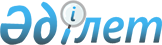 О переименовании некоторых улиц Павлодарской областиРешение маслихата Павлодарской области от 15 апреля 2016 года № 16/2 и постановление акимата Павлодарской области от 15 апреля 2016 года № 1. Зарегистрировано Департаментом юстиции Павлодарской области 06 мая 2016 года № 5112      В соответствии с подпунктом 4-1) статьи 11 Закона Республики Казахстан от 8 декабря 1993 года "Об административно-территориальном устройстве Республики Казахстан", подпунктом 4) пункта 1 статьи 6 Закона Республики Казахстан от 23 января 2001 года "О местном государственном управлении и самоуправлении в Республике Казахстан", на основании заключения Республиканской ономастической комиссии при Правительстве Республики Казахстан от 10 декабря 2015 года, учитывая мнения населения соответствующих территории, акимат Павлодарской области ПОСТАНОВИЛ и Павлодарский областной маслихат РЕШИЛ:

      1. Переименовать некоторые улицы Павлодарской области:

      1) по городу Аксу:

      улицу Царева – на улицу Бауыржана Момышұлы;

      улицу Энтузиастов – на улицу Маншук Маметовой;

      улицу Заводской, расположенной в микрорайоне 7А – на улицу Николая Бердникова;

      улицу Кооперативной – на улицу Ивана Суптеля;

      улицу Советова – на улицу Алии Молдагуловой;

      улицу Молодежной – на улицу Хиуаз Доспановой;

      2) по городу Павлодар:

      улицу Дерибаса – на улицу Кудайбергена Сураганова;

      3) по городу Экибастуз:

      улицу 6 Северный проезд – на улицу Болата Шапенова;

      улицу Геологическая – на улицу Қазбека Нұралина.

      2. Контроль за выполнением данного постановления и решения возложить на постоянную комиссию областного маслихата по вопросам обеспечения прав и законных интересов граждан.

      3. Настоящее постановление и решение вводится в действие по истечении десяти календарных дней после дня его первого официального опубликования.


					© 2012. РГП на ПХВ «Институт законодательства и правовой информации Республики Казахстан» Министерства юстиции Республики Казахстан
				
      Председатель сессии

А. Терентьев

      _______________

      Секретарь областного маслихата

В. Берковский

      _______________

      Аким Павлодарской области

Б. Бакауов

      _______________
